Острые детские инфекции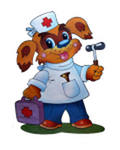 Для заболеваний, которые получили название острых детских инфекций, характерно то, что болеют ими, как правило, в детском возрасте. К острым детским инфекциям относят корь, краснуху, скарлатину, дифтерию, коклюш, эпидемический паротит (свинку), ветряную оспу и полиомиелит.Все эти заболевания отличаются высокой заразностью. У людей, переболевших ими, остается стойкий иммунитет (за исключением скарлатины). Массовая вакцинация помогла резко снизить заболеваемость многими детскими инфекциями. Однако даже самые эффективные вакцины не всегда дают абсолютный иммунитет. По разным причинам не все дети оказываются охвачены профилактическими прививками. Не от всех инфекций разработаныщостаточно эффективные и безопасные вакцины. Поэтому знание особенностей распространения этих заболеваний и профилактических мер необходимо всем — родителям, администрации и сотрудникам дошкольных образовательных учреждений.В настоящее время доля инфекционных болезней достигает 30% от общей заболеваемости населения страны. В связи с этим особое значение приобретает ликвидация медицинской безграмотности населения. Предупреждение инфекций является ведущим принципом охраны здоровья детей.Ребенок заболел. Поведение его изменилось: он плачет, просится на руки, отказывается от еды, становится вялым и не играет, как обычно. Вы тревожно трогаете его ручки и ножки... Не надо теряться!•         Прежде всего измерьте ребенку температуру и уложите его в кроватку.•         Если малыша знобит, у него холодные ручки и ножки, укройте его потеплее и положите к ногам грелку.•         Заболевшего ребенка изолируйте от других детей и немедленно вызовите врача.•         Детей, контактировавших с заболевшим ребенком, до разрешения врача нельзя отправлять в детские учреждения.•         Выделите заболевшему ребенку отдельные посуду, полотенца, горшок. Спать он должен обязательно на отдельной кровати.•         Если болезнь началась рвотой или поносом, не кормите ребенка до прихода врача, а только поите кипяченой водой или чаем.•         Пеленку или горшок с испражнениями сохраните и покажите врачу.•         Если врач сочтет необходимым поместить ребенка в больницу, вы должны согласиться.Профилактика инфекционных заболеванийИнфекционные заболевания возникают в результате проникновения в организм человека каких-либо микроорганизмов (бактерий, вирусов или простейших) и размножения их там.Профилактика инфекционных заболеваний проводится по трем направлениям. Первое из них связано с выявлением и изоляцией источника инфекции, второе направлено на исключение механизмов передачи и третье — повышение устойчивости ребенка к инфекционным заболеваниям.Для предупреждения распространения инфекции в дошкольном учреждении важно своевременно выявить заболевшего ребенка.Большую помощь в этом медицинскому персоналу оказывают заведующая ДОУ, воспитатель, няня, которые, зная индивидуальные особенности каждого ребенка, при внимательном к нему отношении могут своевременно заметить любое отклонение в его поведении и самочувствии и сообщить об этом врачу для установления диагноза и изоляции.Большинство родителей понимает, что благодаря несложной профилактике болеть ребенок будет реже, а лечение (если он все-таки заболеет) окажется менее длительным и дорогостоящим. Если прививки и профилактические осмотры делать своевременно, то поводов для визита к врачу станет меньше, а любые отклонения в росте и развитии ребенка будут замечены вовремя.Кроме того, если ребенок привыкнет видеть доктора во время регулярных осмотров, медицинская помощь не будет ассоциироваться у него с болью и страхом, и, заболев, он не станет бояться человека в белом халате. Наконец, привычка заботиться о своем здо-ровье, соблюдать меры профилактики пригодится ему в будущем. Для профилактики наиболее опасных и часто встречающихся заболеваний у детей раннего и дошкольного возраста на базе поликлиник и дошкольных учреждений проводится вакцинация с целью создания искусственного иммунитета. В настоящее время в соответствии с приказом Минздрава Российской Федерации от 27.06.01 № 229 «О национальном календаре профилактических прививок по эпидемическим показаниям» в России проводится вакцинация против следующих заболеваний: вирусного гепатита В, туберкулеза, коклюша, дифтерии, столбняка, полиомиелита, кори, эпидемического паротита и краснухи.Острые инфекционные заболевания верхних дыхательных путей               АнгинаОписание: воспаление и увеличение миндалин. Что нужно знать:миндалины — часть лимфатической системы. Они играют роль в поддержании здоровья;у детей 2—6 лет миндалины обычно увеличены. С годами они уменьшаются;удаляют миндалины только по серьезным медицинским показаниям; при ангине хорошо помогают антибиотики, но их нужно применять по назначению врача;чаще всего эта инфекция поражает детей в возрасте 5—14 лет. Обратитесь к врачу, если:появились описанные симптомы;у ребенка болит горло. Хотя боль в горле — не неотложное состояние, вызвать врача надо обязательно. Симптомы:боль в горле, увеличение миндалин, налет или бело-желтые точки на них;общее недомогание, снижение аппетита, головная боль; повышенная температура. Что проверить:с помощью портативного фонарика осмотрите горло, миндалины. Лечение: назначит врач;домашние средства от ангины те же, что и при обычной простуде. Цель домашнего лечения — облегчить состояние; в лихорадочный период рекомендуется обильное питье; больного следует изолировать в отдельной комнате, выделить ему личную посуду, полотенце;при любой ангине производится бактериологическое исследование мазка с миндалины для выявления возбудителя заболевания, в том числе на дифтерию; важно, чтобы ребенок прошел весь курс назначенных антибиотиков, даже если он чувствует себя неплохо; давайте парацетамол, леденцы для горла, мед, чаще.напоминайте ребенку полоскать горло (4—5 раз в день):—    теплым раствором соли;—    настоем ромашки;—    1 ч. ложка настойки календулы или эвкалипта на стакан воды.Уход за больным ребенком в семьеПрежде всего обеспечьте ребенку покой. Не допускайте посещений родственников и знакомых.Кроватку ребенка поставьте в хорошо освещенном месте, но так чтобы он не лежал лицом к свету: прямые лучи света утомляют больного и раздражают глаза.Рядом с его постелью поставьте маленький столик или стул с питьем и игрушками. На кроватку повесьте мешочек с носовым платком и полотенцем.Охраняйте сон ребенка. Но если вы заметили, что он непрерывно спит или находится в сонливом состоянии, необходимо сказать об этом врачу.Комнату, где находится ребенок, убирайте влажным способом и чаще проветривайте. Лишние вещи уберите, чтобы в комнате было меньше пыли. Чаще ее проветривайте.Обязательно выполняйте советы врача.В холодные зимние дни во время проветривания укройте малыша двумя одеялами, повяжите ему головку, сядьте рядом и следите за тем, чтобы малыш не раскрылся. Когда закроете окно или форточку, дайте воздуху согреться и только тогда снимите с ребенка теплые вещи.Постель ежедневно перестилайте — одеяло и подушку вытряхните, а белье смените. Следите за тем, чтобы постель была ровная, без складок и бугров. Все это может беспокоить больного. У тяжело больных-детей неровности постели могут вызвать пролежни. Следите, чтобы на его постель не попали крошки, чтобы в ней не остались игрушки. Все это может беспокоить больного.Проведенные правильно и в нужные сроки прививки обеспечивают надежную защиту от опасных для здоровья и жизни инфекционных заболеваний. По заключению Всемирной организации здравоохранения и Минздрава России, прививкам подлежат все дети, особенно с ослабленным здоровьем, для которых инфекционные болезни особенно опасны.Календарь прививок составлен так, чтобы ребенок был привит к тому возрасту, когда болезнь наиболее опасна. Несоблюдение графика прививок снижает их результативность, ребенок оказывается недостаточно защищенным и может заболеть.Не только ваш участковый педиатр должен заботиться о своевременной вакцинации вашего ребенка. Каждая мать должна заботиться о защите от инфекций своего малыша, должна знать сроки проведения прививок и.вовремя приходить в поликлинику для проведения очередной вакцинации.ГриппС гриппом хоть однажды в своей жизни сталкивались, пожалуй, все. И это неудивительно, ведь грипп – одно из самых распространенных инфекционных заболеваний, способное приводить к массовым вспышкам и даже эпидемиям почти ежегодно. Поэтому так важно знать «врага в лицо»: чем он опасен, как от него защищаться, и как легче всего перенести.Почему же он так распространен? Почему ежегодно по всему миру огромное количество взрослых и детей страдает от этого вездесущего заболевания, которое может приводить к весьма серьезным осложнениям?Вирус гриппа крайне изменчив. Ежегодно появляются новые подвиды (штаммы) вируса, с которыми наша иммунная система еще не встречалась, а, следовательно, не может легко справиться. Именно поэтому и вакцины против гриппа не могут обеспечить 100%-ую защиту – всегда существует вероятность новой мутации вируса.История гриппаГриппбыл известен человечеству много веков назад. Первая задокументированая эпидемия гриппа случилась в 1580 году. Правда, тогда еще ничего не было известно о природе этого заболевания.Пандемия респираторной инфекции в 1918-1920гг, которая захватила земной шар, и была названа «испанкой», вероятнее всего, была ничем иным, как эпидемией тяжелейшего гриппа. Известно, что испанка отличалась невероятной смертностью – молниеносно приводила к пневмонии и отеку легких, даже у молодых больных.Достоверно вирусная природа грипп установлена в Англии только в 1933 году Смитом, Эндрюсом и Лейдлоу, выделившими специфический вирус воздействующий преимущественно на дыхательные пути из легких хомячков, зараженных смывом из носоглотки больных гриппом и обозначенный ими как вирус гриппа А. В 1940году Френсис и Мэджил открыли вирус гриппа В, а в 1947году Тейлор выделил ещё один новый вариант вируса гриппа типа С.С 1940-го года появилась возможность активно изучать вирус гриппа и его свойства – вирус стали выращивать в куриных эмбрионах. С тех пор, в изучении гриппа был сделан большой шаг вперед – была открыта способность к мутациям, а также выявлены все участки вируса, способные к изменчивости. Важным открытием, безусловно, стало создание вакцины против гриппа.Что такое гриппГрипп– это острое вирусное заболевание, которое может поражать верхние и нижние дыхательные пути, сопровождается выраженной интоксикацией и может приводить к серьезным осложнениям и летальным исходам – в основном у пожилых больных и детей.Гриппи ОРВИ – близкие друг другу заболевания – и по способу заражения, и по основным проявлениям, однако это не одно и то же. Грипп вызывает значительно большую интоксикацию, часто протекает тяжело и приводит к различного рода осложнениям.Заражение гриппаИсточником инфекции является больной человек. Вирусы выделяются со слюной, мокротой, отделяемым носа - при кашле и чихании. Вирусы могут попасть на слизистые носа, глаз или верхних дыхательных путей непосредственно из воздуха, при тесном контакте с больным человеком; а могут оседать на различных поверхностях и далее попадать на слизистые оболочки через руки или при использовании общих с больным предметов гигиены.Затем вирус попадает на слизистую верхних дыхательных путей (носа, глотки, гортани или трахеи), проникает в клетки и начинает активно размножаться. Всего за несколько часов вирус поражает практически всю слизистую верхних дыхательных путей. Вирус очень «любит» именно слизистую дыхательных путей, и не способен поражать другие органы. Именно поэтому неправильно применять термин «кишечный грипп» – грипп не может поражать слизистую кишечника. Чаще всего, то, что называют кишечным гриппом - лихорадка, интоксикация, сопровождающаяся поносом - является вирусным гастроэнтеритом.Точно не установлено, благодаря каким защитным механизмам прекращается размножение вируса и наступает выздоровление. Обычно через 2-5 суток вирус перестает выделяться в окружающую среду, т.е. больной человек перестает быть опасным.Проявления гриппаИнкубационный период при гриппе очень короткий – от заражения до первых проявлений заболевания проходит в среднем 48±12 часов.Грипп всегда начинается остро – больной может точно указать время начала симптомов.По тяжести течения выделяют грипп легкого, средней тяжести и тяжелого течения.Во всех случаях в той или иной степени присутствуют признаки интоксикации и катаральные явления. Кроме того, в 5-10% случаев имеет место также геморрагический компонент.Интоксикация имеет следующие проявления:в первую очередь высокая лихорадка: при легком течении температура не повышается выше 38ºС; при гриппе средней тяжести – 39-40ºС; при тяжелом течении – может повышаться выше 40 ºС.озноб.головная боль – особенно в области лба, глаз; сильная боль при движении глазных яблок.боли в мышцах – особенно в ногах и пояснице, суставах.слабость.недомогание.ухудшение аппетита.может быть тошнота и рвота.Признаки острой интоксикации обычно сохраняются до 5 дней. Если температура держится дольше, скорее возникли какие-либо бактериальные осложнения.Катаральные явления сохраняются в среднем 7-10 дней:Насморк.Боль в горле.Кашель: при неосложненном течении это обычно сухой кашель.Осиплость голоса.Резь в глазах, слезотечение. Геморрагические явления:Мелкие кровоизлияния или расширение сосудов склерКровоизлияния в слизистые: это бывает заметно на слизистых рта, глазНосовые кровотеченияОчень характерный признак при гриппе – покраснение лица при общей бледности кожных покрововПоявление кровоизлияний на коже – крайне неблагоприятный признак с точки зрения прогноза.Симптомы гриппа Температура 40 ºС и выше.Сохранение высокой температуры дольше 5 дней.Сильная головная боль, которая не проходит при приеме обезболивающих средств, особенно при локализации в области затылка.Одышка, частое или неправильное дыхание.Нарушение сознания – бред или галлюцинации, забытье.Судороги.Появление геморрагической сыпи на коже.При всех перечисленных симптомах, а также появлении других тревожных симптомов, которые не входят в картину неосложненного гриппа, следует немедленно обратиться за медицинской помощью.Кто чаще болеет гриппомНаиболее подвержены гриппу люди с ослабленной иммунной системой:Дети младше 2 лет, поскольку их иммунная система неокончательно сформированаЛица, страдающие различными иммунодефицитными состояниями: врожденными иммунодефицитами или ВИЧПожилые людиКто тяжелее переносит гриппЛица, страдающие хроническими заболеваниями сердечно-сосудистыми заболеваниями: особенно врожденными и приобретенными порока сердца (особенно митральный стеноз).Лица, страдающие хроническими заболеваниями легких (в том числе бронхиальной астмой).Больные сахарным диабетом.Больные хроническими заболеваниями почек и крови.Беременные.Пожилые люди старше 65 лет, поскольку в большинстве случаев у них имеются хронические заболевания в той или иной степени.Дети до 2 лет и лица, страдающие иммунодефицитом, также подвержены развитию осложнений гриппа.Профилактика гриппаВ первую очередь важно не допускать попадания вирусов на слизистые оболочки носа, глаз или рта. Для этого необходимо ограничить контакт с заболевшими людьми. Кроме того, необходимо помнить, что вирусы способны некоторое время задерживаться на предметах личной гигиены больного человека, а также на различных поверхностях в помещении, где он находится. Поэтому важно мыть руки после контакта с предметами, на которых могут оставаться вирусы. Не следует также дотрагиваться грязными руками до носа, глаз, рта. Следует отметить, что мыло, безусловно, не убивает вирусы гриппа. Мытье рук водой с мылом вызывает механическое удаление микроорганизмов с рук, чего вполне достаточно. Что касается различных дезинфицирующих лосьонов для рук – не существует убедительных данных о том, что содержащиеся в них вещества губительно действуют на вирусы. Поэтому использование таких лосьонов для профилактики простудных заболеваний совершенно не оправдано.Кроме того, риск подхватить ОРВИ напрямую зависит от иммунитета, т.е. сопротивляемости организма инфекциям. Для поддержания нормального иммунитета необходимо:Правильно и полноценно питаться: пища должна содержать достаточное количество белков, жиров и углеводов, а также витаминов. В осенне-весенний период, когда количество овощей и фруктов в рационе снижается, возможен дополнительный прием комплекса витаминов.Регулярно заниматься физическими упражнениями, желательно на свежем воздухе, в том числе ходьбой в быстром темпе.Обязательно соблюдать режим отдыха. Адекватный отдых и полноценный сон – крайне важные аспекты для поддержания нормального иммунитета.Избегать стрессовБросить курить. Курение – мощный фактор, снижающий иммунитет, который оказывает негативное влияние как на общую сопротивляемость инфекционным заболеваниям, так и на местный защитный барьер – в слизистой носа, трахеи, бронховВакцинопрофилактика гриппаВакцины против гриппа ежегодно обновляются. Вакцинация проводится вакцинами, созданными против вирусов, циркулировавших в предыдущую зиму, поэтому эффективность ее зависит от того, насколько те вирусы близки настоящим. Однако известно, что при повторных вакцинациях эффективность возрастает. Это связывают с тем, что образование антител – защитных противовирусных белков – у ранее вакцинировавшихся людей происходит быстрее.Какие вакцины существуют?Сейчас разработано 3 вида вакцин:Цельновирионные вакцины – вакцины, представляющие собой цельный вирус гриппа – живой или инактивированный. Сейчас эти вакцины практически не применяются, поскольку обладают рядом побочных эффектов и часто вызывают заболевание.Сплит-вакцины – это расщепленные вакцины, содержащие лишь часть вируса. Обладают значительно меньшим числом побочных эффектов и рекомендуются для вакцинации взрослых.Субъединичные вакцины – это высокоочищенные вакцины, которые практически не вызывают побочных эффектов. Возможно применение у детей.Когда лучше всего вакцинироваться?Лучше всего проводить вакцинацию заранее, до развития эпидемии – с сентября по декабрь. Вакцинироваться во время эпидемии тоже можно, но необходимо иметь в виду, что иммунитет формируется в течение 7-15 дней, во время которых лучше всего проводить дополнительную профилактику противовирусными средствами – например, ремантадином.Безопасность вакцин:Как уже упоминалось, для большей безопасности лучше применять наиболее очищенные субъединичные вакцины.Побочные реакции:Местные реакции в виде покраснения , проходят за 1-2 дняОбщие реакции: повышение температуры, недомогание, озноб, боли в мышцах. Встречаются довольно редко и проходят также в течение 1-2 днейАллергия на компоненты вакцины.Необходимо помнить о том, что вакцину не стоит вводить людям с непереносимостью куриного белка, поскольку вирусы для вакцин выращиваются с использованием этого белка, и вакцины содержат его следы. При аллергии на противогриппозные вакцины вакцинацию в последующем проводить нельзя.Экстренная профилактика гриппаВ случае вспышки заболевания в закрытом коллективе или во время эпидемии гриппа эффективность прививки значительно снижается, поскольку для формирования полноценного иммунитета требуется как минимум 1-2 недель.Поэтому если вакцинация не проводилась, особенно у людей из группы риска, целесообразен профилактический прием противовирусных средств.Римантадин принимают ежедневно в одно и то же время в дозе 50 мг не более 30 дней.Также эффективен озельтамивир (Тамифлю) в дозе 75мг 2 раза в сутки в течение 6 недель.Для экстренной профилактики можно также применять специфический противогриппозный иммуноглобулин, особенно у больных иммунодефицитомВирусные осложнения при гриппеПервичная вирусная пневмония – редкое, но крайне тяжелое осложнение гриппа. Обусловлена распространением вируса из верхних дыхательных путей дальше по бронхиальному дереву и поражением легких. Заболевание начинается как грипп и неуклонно прогрессирует. Интоксикация при этом выражена в крайней степени, наблюдается одышка, иногда с развитием дыхательной недостаточности. Наблюдается кашель со скудной мокротой, иногда с примесью крови. К вирусной пневмонии предрасполагают пороки сердца, особенно митральный стеноз.Инфекционно-токсический шок– крайняя степень интоксикации с нарушением функционирования жизненно-важных органов: в частности сердечно-сосудистой системы (наблюдается выраженное учащение сердечных сокращений и критическое падение артериального давления) и почек. Первым проявлением инфекционно-токсического шока.Миокардит и перикардит– как осложнения гриппа встречались во время пандемии «испанки». В настоящее время встречаются крайне редко.Бактериальные осложнения при гриппеПригриппе значительно снижается естественная сопротивляемость другим инфекциям. Все резервы организм тратит на борьбу с вирусом, поэтому бактериальные инфекции присоединяются к клинической картине очень часто. Особенно при наличии каких-либо хронических бактериальных заболеваний – все они после перенесенного гриппа имеют обыкновение обостряться.Бактериальная пневмония. Обычно через 2-3 дня острого течения заболевания, после улучшения состояния, температура повышается вновь. Появляется кашель с мокротой желтого или зеленого цвета. Важно не пропустить начало этого осложнения и вовремя начать лечение правильно подобранными антибиотиками.Отит, гайморит, фронтит. Бактериальное воспаление носовых пазух и уха являются, пожалуй, самыми частыми осложнениями гриппа.Гломерулонефрит– это воспаление почечных канальцев, который сопровождается снижением функции почек.Менингит, энцефалит – воспаление оболочек и/или ткани мозга. Встречается чаще всего у больных группы риска, в основном страдающих иммунодефицитом.Септические состояния – состояния, сопровождающиеся попаданием и последующем размножении бактерий в крови. Крайне тяжелые состояния, часто заканчивающиеся летальным исходом.Немедикаментозное лечение гриппаСпокойный, лучше постельный режим в течение 5 дней. Не стоит во время острого периода болезни (как бы того не хотелось) читать, смотреть телевизор, работать за компьютером. Это истощает и без того ослабленный организм, продлевает время болезни и риск развития осложнений.Обильное теплое питье не менее 2л в день. Лучше богатое витамином С - чай с лимоном, настой шиповника, морс. Выпивая ежедневно большое количество жидкости, больной человек проводит дезинтоксикацию – т.е. ускоренное выведение из организма токсинов, которые образуются в результате жизнедеятельности вирусов.Неспецифическая лекарственная терапияНестероидные противовоспалительные средства: парацетамол, ибупрофен, диклофенак. Эти препараты обладают противовоспалительным действием, снижают температуру тела, уменьшают боль. Возможен прием этих препаратов в составе лекарственных порошков типа Coldrex , Tera - flu и др. Следует помнить, что снижать температуру ниже 38ºС не стоит, поскольку именно при этой температуре тела в организме активизируются защитные механизмы против инфекции. Исключения составляют больные, склонные к судорогам, и маленькие дети.Детям противопоказан прием аспирина. Аспирин при вирусной инфекции может вызвать тяжелое осложнение – синдром Рейе – токсическая энцефалопатия, которая проявляется эпилептическими припадками и комой.Антигистаминные препараты – это лекарственные средства, которые применяются для лечения аллергии. Они обладают мощным противовоспалительным эффектом, поэтому уменьшают все признаки воспаления: заложенность носа, отек слизистых. Препараты первого поколения этой группы - димедрол, супрастин, тавегил - обладают побочным эффектом: вызывают сонливость. Препараты второго поколения - лоратадин (кларитин), фенистил, семпрекс, зиртек - этим эффектом не обладают.Капли для носа.Сосудосуживающие капли для носа уменьшают отек, снимают заложенность. Однако это не столь безопасный препарат, как может показаться. С одной стороны, во время ОРВИ необходимо применять капли, чтобы уменьшить отек и улучшить отток жидкости из носовых пазух для предотвращения развития гайморита. Однако частое и длительное применение сосудосуживающих капель опасно в отношении развития хронического ринита. Бесконтрольный прием препаратов вызывает значительное утолщение слизистой носовых ходов, что приводит к зависимости от капель, а затем и к постоянной заложенности носа. Лечение этого осложнения – только хирургическое. Поэтому нужно строго соблюдать режим употребления капель: не дольше 5-7 дней, не более 2-3 раз в сутки.Лечение боли в горле. Самое эффективное средство (оно же самое нелюбимое многими) – это полоскание горла дезинфецирующими растворами. Можно использовать настои шалфея, ромашки, а также готовые растворы, такие как фурацилин. Полоскание должно быть частым – раз в 2 часа. Кроме того, можно применять дезинфицирующие спреи: гексорал, биопарокс и др.Препараты от кашля. Цель лечения кашля – снизать вязкость мокроты, сделать ее жидкой и легкой для откашливания. Немаловажен для этого питьевой режим – теплое питье разжижает мокроту. При трудностях с откашливанием можно принимать отхаркивающие препараты, такие как АЦЦ, мукалтин, бронхолитин и др. Не стоит самостоятельно (без консультации врача) принимать препараты, подавляющие кашлевой рефлекс – это может быть опасно.Антибиотики – применять не следует!!! Антибиотики совершенно бессильны в отношении вирусов, их используют только при возникновении бактериальных осложнений. Поэтому не следует применять антибиотики без назначения врача, как бы того не хотелось. Это небезопасные для организма препараты. Кроме того, бесконтрольный прием антибиотиков приводит к возникновению устойчивых к ним форм бактерий.Противовирусная терапияИнтраназальный интерферон: лейкоцитарный по 5 капель в нос 5 раз в день, гриппферон по 2 – 3 капли 3 – 4 раза в день в течение первых 3 – 4 дней.Противогриппозный γ-иммуноглобулин вводится больным, страдающим иммунодефицитомРимантадин – противовирусное средство. Лечение римантадином лучше начинать в первый день заболевания, и по крайней мере, не позже 3 дня! Не рекомендуется прием препарата детям до 12 лет, беременным, лицам, страдающих хроническими заболеваниями печени и почек. Лечение продолжается 3 дня.Озельтамивир (тамифлю). Лечение необходимо начинать в первый день заболевания. Преимуществом озельтамивира является возможность назначения детям младше 12 лет. Курс лечения – 3-5 дней.                          Народные рецепты.3-4 дольки чеснока измельчить и залить стаканом горячего молока. Настоять 10-15 минут. Поцедить. Выпить мелкими глотками в течение 30 минут.Кашицу из чеснока смешать с медом 1:1.Принимать по столовой ложке 1-2 раза в день запивая водой. Перед сном принять обязательно.Плоды апельсина, лимона, ягоды клюквы, брусники, смородины и их сок прекрасно удаляет жажду при простудных заболеваниях,обладает жаропонижающим действием.При гриппе, неограниченно во всех видах есть черную смородину, репу, брюкву.2 столовых ложки измельчённых веточек черной смородины залить 2,5 стаканом воды, довести до кипения. Варить на слабом огне 5 минут, настоять, укутав 4 часа, процедить. При гриппе выпеть перед сном 2 стакана с мёдом или вареньем из ягод черной смородины.1 чайная ложка измельченного адониса(горицвета весеннего)залить стаканом горячей воды, кипятить на слабом огне 5 минут, настоять 30 минут, процедить, довести объём до исходного. Принимать по столовой ложке 5-6 раз в день каждые 2 часа.Столовую ложку измельченных веточек малины залить 1,5 стаканом кипятка. Варить в закрытой посуде 20 минут, настоять, укутав 2 часа, Процедить. Выпить в течение дня в теплом виде с мёдом по вкусу.Стакан промытого овса залить 1л. холодной воды, настоять ночь. Утром, довести до кипения, варить на слабом огне в закрытой посуде, пока не уварится половина жидкости. Процедить. Выпеть в течение дня в тёплом виде.Столовую ложку лепестков розы залить стаканом кипятка. Настоять 1 час. Процедить. Выпить в течение дня при первых признаках заболевания.Столовую ложку измельченных веток облепихи залить 1,5 стаканами кипятка, варить в закрытой посуде 15-20 минут. Настоять 2 часа. Процедить. Выпить на ночь в горячем виде. Помогает как в начальной стадии простуды, так и при высокой температуре тела.Хрен натереть на мелкой тёрке, смешать с сахарным песком в равных дозах, поставить в тёплое место на 12 часов. Периодически встряхивать содержимое. Процедить. Принимать при гриппе по столовой ложке каждый час в течение суток.Столовую ложку измельченных листьев эвкалипта залить стаканом спирта, настоять в темном месте неделю. Процедить. Принимать при гриппе по20-25 капель, разведенных в 1\4 стакана теплой воды,3 раза в день за 30 минут до еды. Курс лечения неделя.Столовую ложку измельченных листьев шалфея залить стаканом сырого непастеризованного молока, довести до кипения и варить 10 минут. Процедить и снова варить 10 минут. Охладить и выпить перед сном.Столовую ложку цветочных корзинок бархатцев мелкоцветковых залить стаканом кипятка, настоять, укутав 30 минут, процедить. Принимать по 2 столовые ложки 4-5 раз в день при гриппе и простудных заболеваниях как потогонное средство.Кашицу от головки репчатого лука залить стаканом кипящего молока, настоять 30 минут, процедить. Принимать  мелкими глотками в течение дня.Когда существует угроза простуды и гриппа, в качестве базисной терапии полезно принимать настойку корней эхинацеи пурпурной(аптечный препарат)по 20-50 капель 3 раза в день до еды. Это прекрасный иммуностимулятор.В равных частях: цветки ромашки аптечной, липы, трава зверобоя, плоды шиповника. Столовую ложку сбора залить 1 стаканом кипятка, настоять 20 минут, довести до кипения, варить на слабом огне 5 минут. Настоять 1 час, процедить. Принимать с мёдом по 1\2 стакана 2 раза в день после еды.Плоды граната полезны при простудных заболеваниях, ОРВИ, гриппе.Столовую ложку сухих измельченных листьев смородины чёрной залить стаканом кипятка. Настоять, укутав 4 часа. Процедить. Принимать 1\2 стакана 4-5 раз при гриппе.